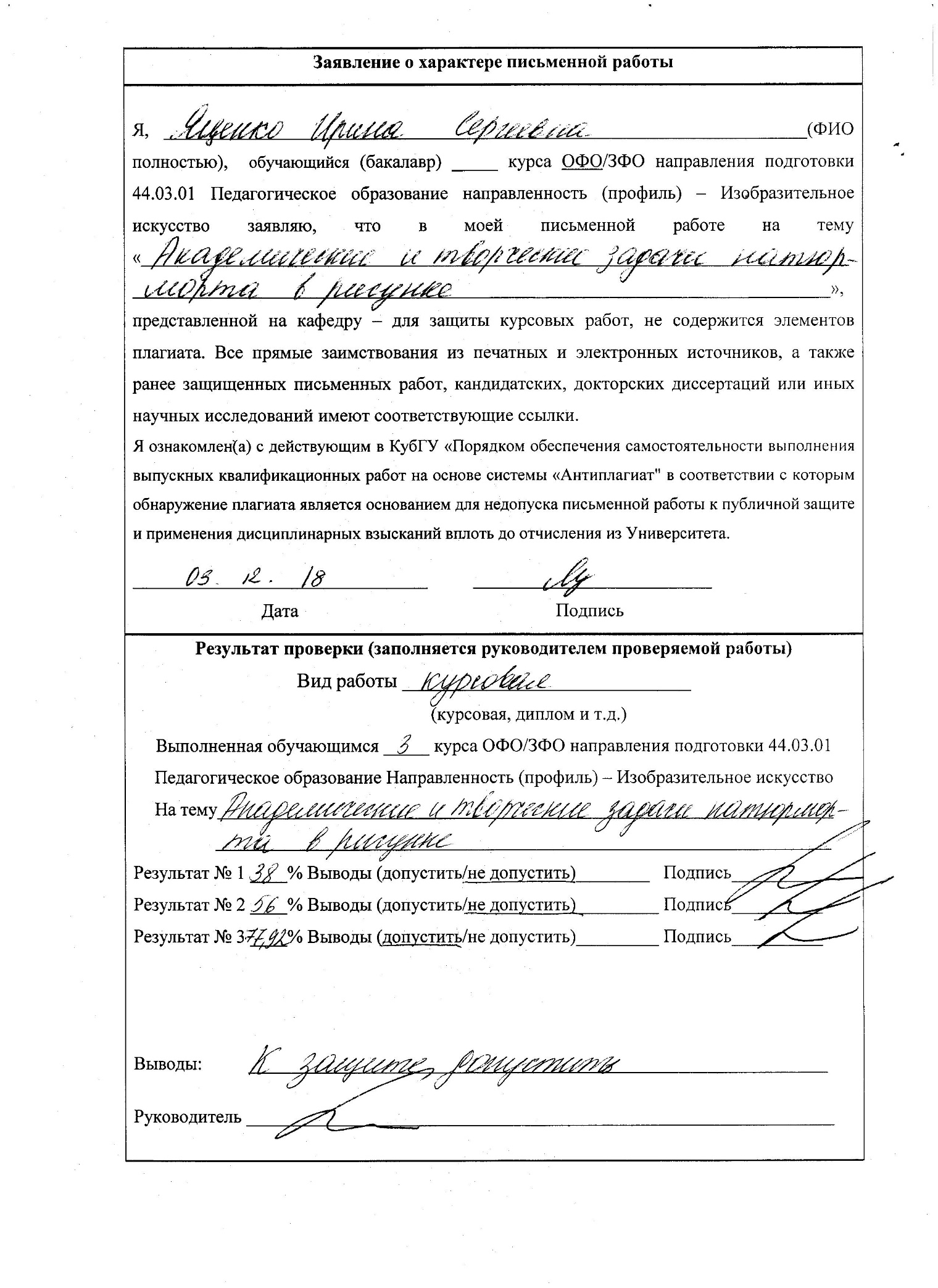 Курсовая работа рисунок. Заявление. Яценко Ирина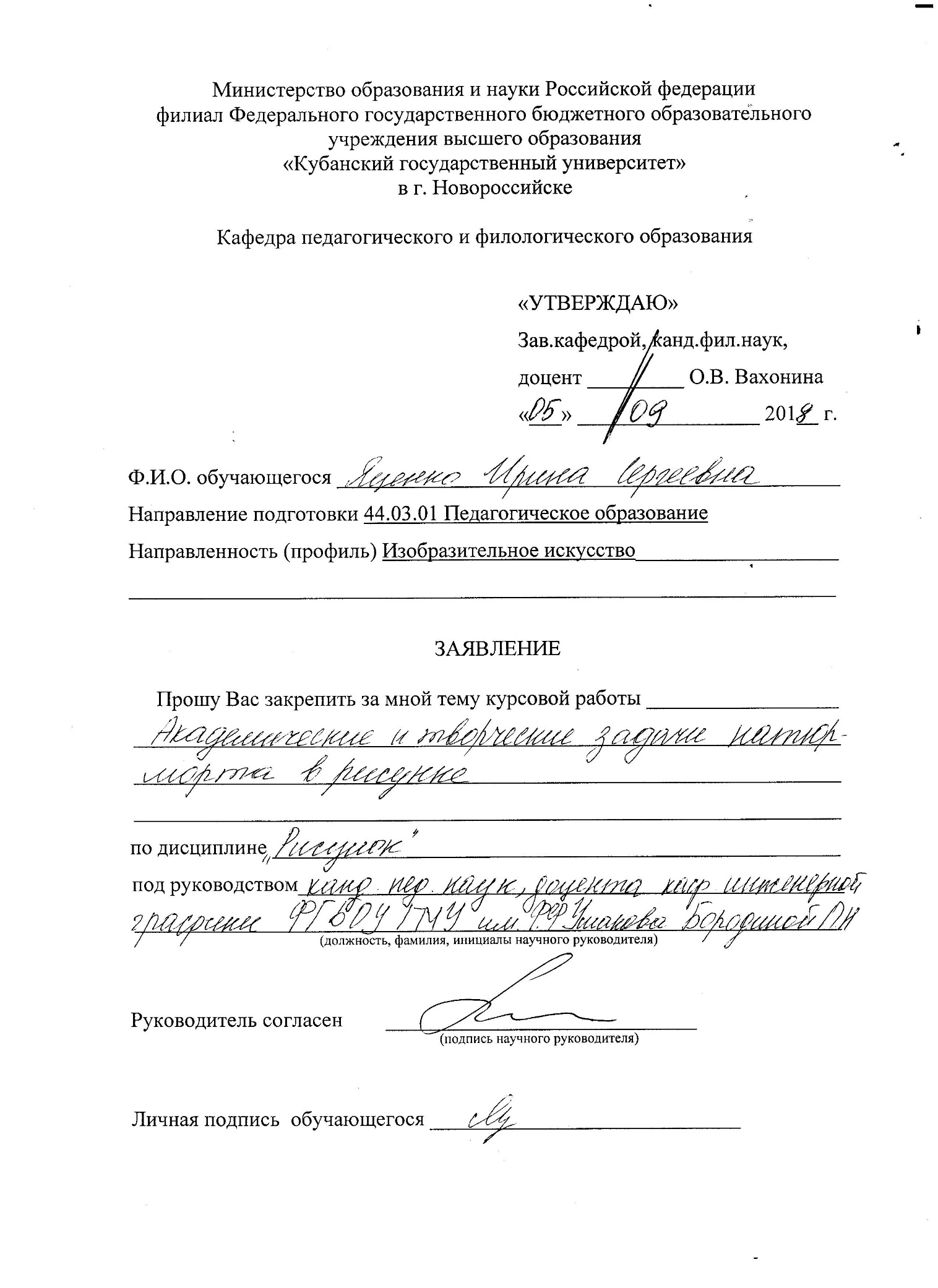 Курсовая работа рисунок. Заявление2. Яценко Ирина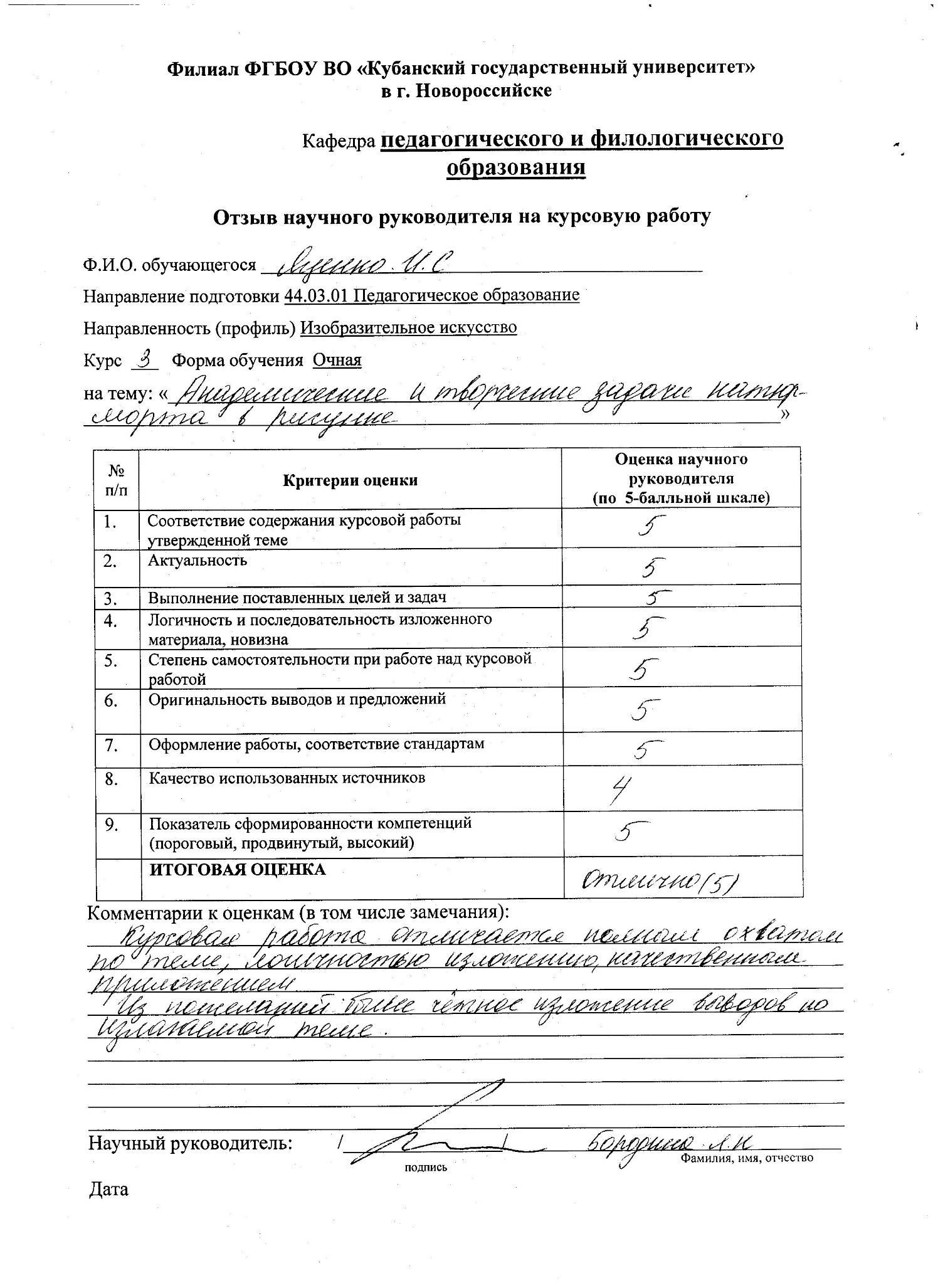 Курсовая работа рисунок. Отзыв. Яценко Ирина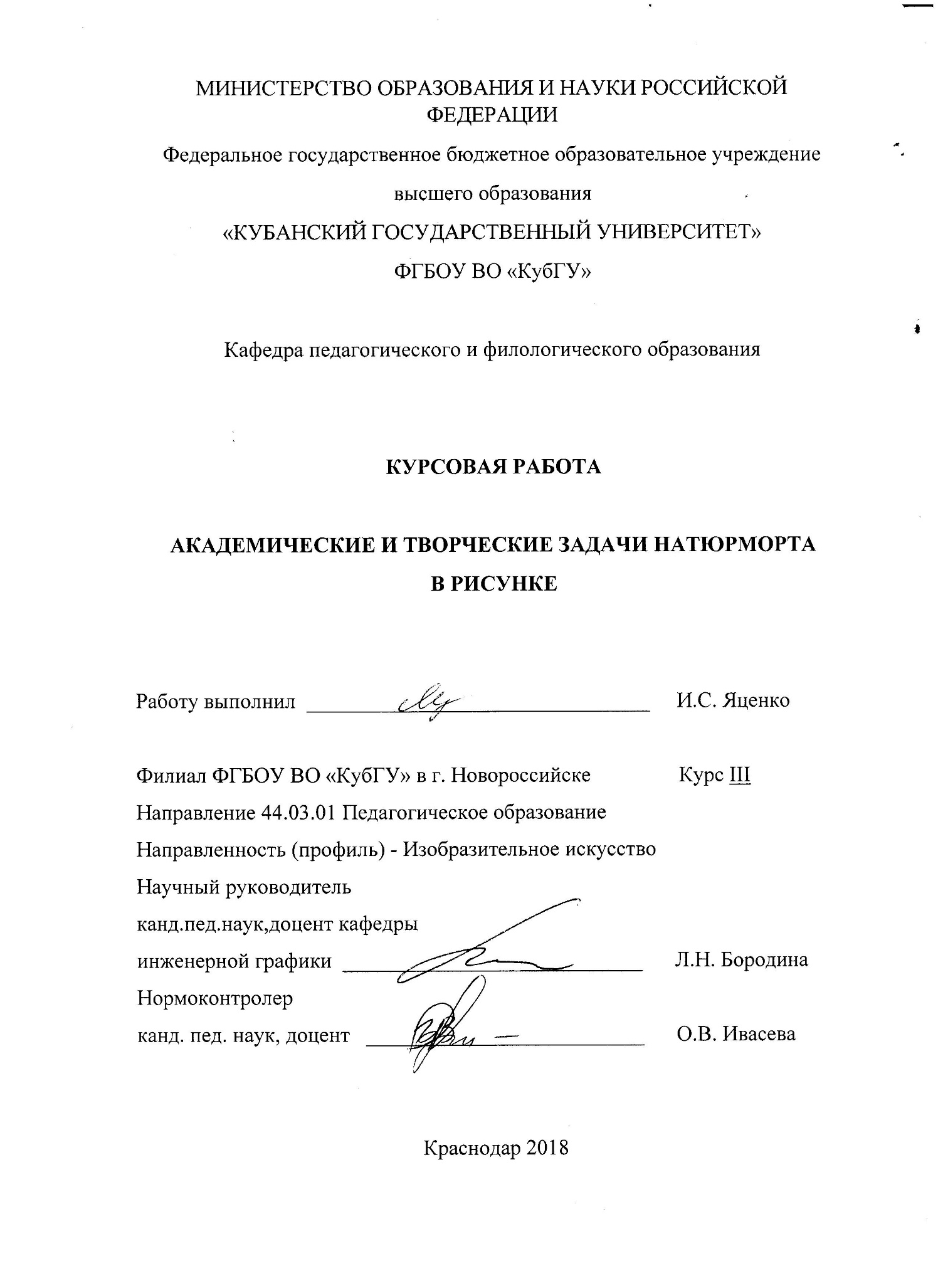 Курсовая работа рисунок. Титульник. Яценко Ирина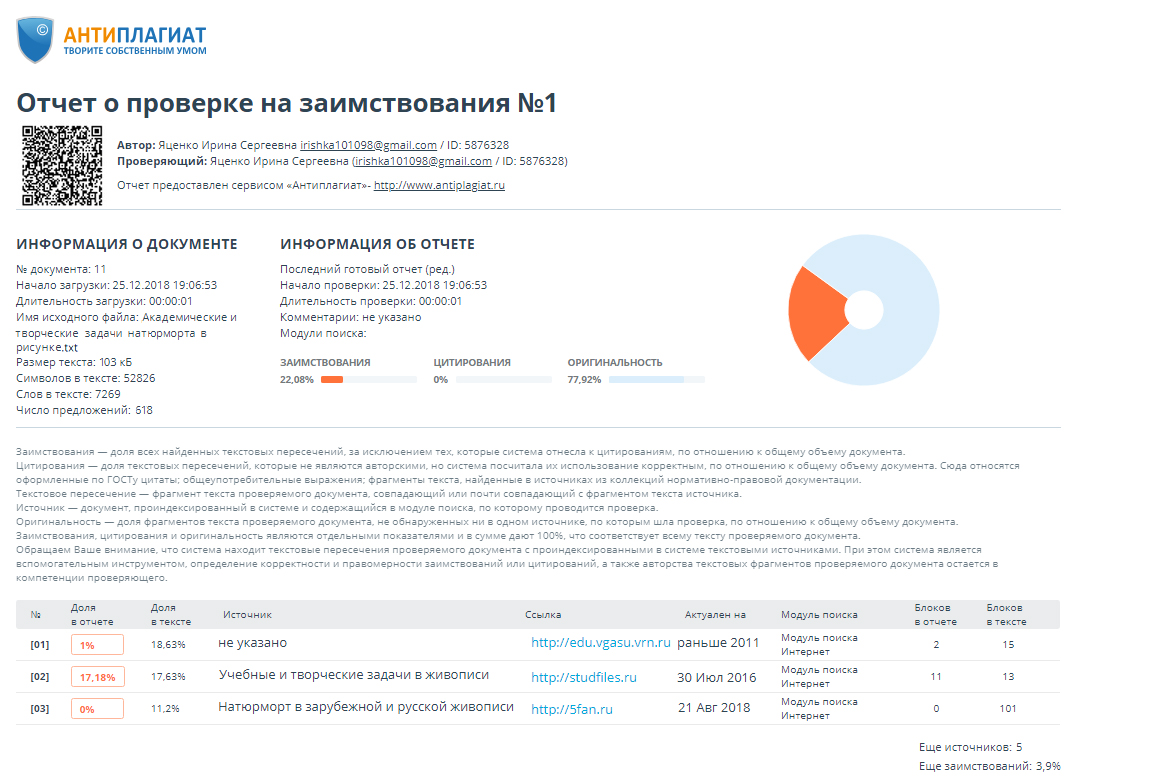 Курсовая работа рисунок.Антиплагиат. Яценко Ирина